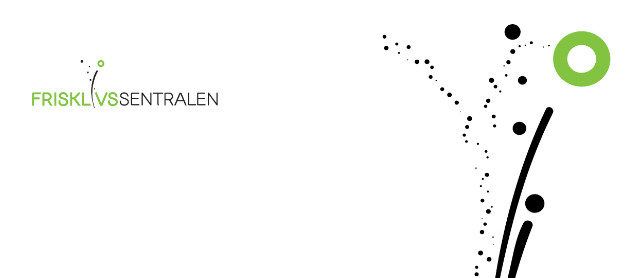 FargekoderBlå: Seniortrim.Rosa: Grupper for de med plager i spesifikke områder av kroppen (eller ønske om å forebygge).Oransje: Generell trening for utholdenhet, styrke og bevegelighet.
FRISKLIVSSENTRALEN	Telefon: +47 40 40 56 17Kvænangen Kommune	Mandag - fredagBeskrivelse av gruppetilbudene:SeniortrimNår: 	Mandager og onsdager kl. 12:30-13:30 (60 min)Hvor: 	Flerbrukshuset i BurfjordHva:	Trim for aldersgruppen 60+. Oppvarming og bevegelser til musikk, deretter øvelser for bevegelighet og styrke i sittende og stående, samt balanseøvelser. Mål om å vedlikeholde/bedre fysisk funksjon og redusere fallrisiko.Korsrygg-gruppeNår:	Mandager og onsdager kl. 14:30-15:00 (30 min)Hvor:	Flerbrukshuset i BurfjordHva:	Gruppe for de som har eller ønsker å forebygge smerter i korsrygg. Består av avspenningsteknikker, øvelser, egenbehandlingsteknikker mm. Kan gjerne kombineres med gruppen før (mange av bevegelsene er relevante også for kne-/hoftesmerter).Step/styrke/bevegelighetNår:	Mandager kl. 19:00-20:00 (60 min)Hvor:	Flerbrukshuset i BurfjordHva:	Ca. 30 minutter med oppvarming og utholdenhetstrening med og uten stepkasse. Så ca. 20 minutter med styrkeøvelser for hele kroppen. Instruktør viser alternativer, slik at du kan velge hvor tung du ønsker å gjøre øvelsen. Bevegelighetsøvelser og lette tøyninger til slutt. Step/styrke/bevegelighetNår:	Onsdager kl. 18:00-19:30 (90 min)Hvor:	Badderen samfunnshusHva:	Oppvarming og utholdenhetstrening med og uten stepkasse. Styrke- og/eller bevegelighetsøvelser til slutt.Intervall og styrkeNår:	Fredager kl. 12:00-13:00, 13:00-14:00 og 14:00-15:00. Forsøker å fylle opp de tidligste gruppene først.Hvor:	FysioterapiavdelingenHva:	Intervalltrening på tredemølle/ellipsemaskin/ergometersykkel, ca. 45 min. Fart og stigning/motstand tilpasses den enkelte, det er valgfritt om man vil gå eller løpe. Ca. 15 minutter styrke- og/eller bevegelighetstrening.
Deltakeravgift: kr. 20 pr tilbud (gratis for skoleelever som vil prøve treningstilbudene på kveldstid). Treningstilbudene på mandag og onsdag er åpne for alle, både dagtid og kveldstid. Da det er begrenset med plasser på intervall- og styrkegruppene på fredager, er dette tilbudet hovedsakelig for de som deltar fast på andre frisklivs-treningstilbud. Ved ledige plasser åpner vi for andre også; ta gjerne kontakt om du ønsker. Påmelding: Vi ønsker påmelding dagen før til turdager og intervall- og styrkegruppene (maks 4 per gruppe). SMS til tlf. 40 40 56 17. Til de som deltar fast, sender vi ut tekstmelding når vi åpner for påmelding.Det gjøres av og til endringer i opplegget, spesielt i sommerhalvåret. Da pleier vi å ha flere treninger utendørs, samt turdager. Dette annonseres på Facebook-siden «Frisklivssentralen i Kvænangen» og sendes ut SMS til de som deltar jevnlig. MANDAGTIRSDAGONSDAGONSDAGTORSDAGFREDAGSeniortrim12:30–13:30Flerbrukshuset i BurfjordSeniortrim12:30–13:30Flerbrukshuset i Burfjord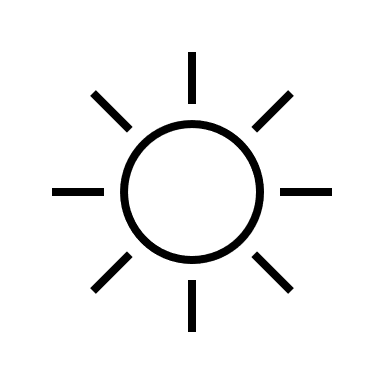 Av og til:TurdagOppmøte ved Fysioavd.(påmeld.)Intervall + styrke12:00–13:00Fysioavd.(påmelding)Hofte/kne-gruppe (05.12.22-15.03.23)Skulder/nakke-gruppe 
(20.03.23-14.06.23)13:45–14:30Flerbrukshuset i BurfjordHofte/kne-gruppe
(05.12.22-15.03.23)Skulder/nakke-gruppe
(20.03.23-14.06.23)13:45–14:30Flerbrukshuset i BurfjordAv og til:TurdagOppmøte ved Fysioavd.(påmeld.)Intervall + styrke13:00–14:00Fysioavd.(påmelding)Korsrygg-gruppe14:30–15:00Flerbrukshuset i BurfjordKorsrygg-gruppe14:30–15:00Flerbrukshuset i BurfjordAv og til:TurdagOppmøte ved Fysioavd.(påmeld.)Intervall + styrke14:00–15:00Fysioavd.(påmelding)Step/styrke/
bevegelighet19:00–20:00Flerbrukshuset i BurfjordStep/styrke/bevegelighet18:00-19:30Badderen SamfunnshusStep/styrke/bevegelighet18:00-19:30Badderen SamfunnshusIntervall + styrke14:00–15:00Fysioavd.(påmelding)Hofte/kne-gruppe (05.12.22-15.03.23)Når: 	Mandager og onsdager kl. 13:45-14:30 (45 min)Hvor:	Flerbrukshuset i BurfjordHva:	For de som har eller ønsker å forebygge smerter/plager i hofter og/eller knær, eller ønsker å generelt styrke bena. Trening er en viktig del av forebygging og ikke-medikamentell behandling av blant annet hofte- og kneartrose. Timene består også av bevegelighetsøvelser, egenbehandlingsteknikker og informasjon mm.Skulder/nakke-gruppe (20.03.23-14.06.23)Når:	Mandager og onsdager kl. 13:45-14:30
            (45 min)Hvor:	Flerbrukshuset i BurfjordHva:	Gruppe for de som har eller ønsker å forebygge smerter i nakke, skulder og/eller øvre rygg. Består av øvelser, avspenningsteknikker, egenbehandlingsteknikker, informasjon mm. 